Scheda di sintesi sulla rilevazione del Nucleo di Valutazione delle Performance/Prestazioni (O.I.V.)Premessa Il Nucleo di Valutazione delle Performance/Prestazioni dell’ATS della Montagna, nominato con deliberazione n. 603 del 22 dicembre 2016, dà atto che:con la L.R. 11 agosto 2015, n. 23 di evoluzione del sistema socio sanitario lombardo sono state apportate modifiche al Titolo I e al Titolo II della LR 30 dicembre 2009 n. 33 (Testo unico delle leggi regionali in materia di sanità), prevedendo nuovi soggetti giuridici (Agenzie per la tutela della salute – ATS; Aziende Socio Sanitarie Territoriali – ASST; Agenzie/Aziende per la promozione e per il controllo del sistema socio sanitario lombardo);L’ATS della Montagna è costituita a partire dal 1° gennaio 2016, con deliberazione di Giunta Regionale n. X/4471 del 10.12.2015, con sede legale in Sondrio, Via N. Sauro n. 38 e con sedi operative presso la sede della ASST della Vallecamonica e della ASST della Valtellina e dell’Alto Lario ed identificata con Codice Fiscale e Partita Iva n. 00988200143; con deliberazione n. 28 in data 27.01.2016, il Direttore Generale dell’ATS della Montagna ha nominato il proprio Responsabile della Prevenzione della Corruzione, accorpando in un unico soggetto anche la funzione di Responsabile della Trasparenza, confermando nella funzione il titolare al 31.12.2015 dell’incarico presso la ex ASL della Provincia di Sondrio, Data di svolgimento della rilevazione:  31/03/2017Estensione della rilevazione (nel caso di amministrazioni con uffici periferici e articolazioni organizzative autonome)ATS della Montagna è un’Agenzia avente autonoma personalità giuridica, pubblica e autonomia organizzativa, amministrativa, patrimoniale, contabile, gestionale e tecnica con sede legale in Sondrio, Via N. Sauro n. 38 – 23100 Sondrio e con sedi operative presso la sede della ASST della Vallecamonica e della ASST della Valtellina e dell’Alto Lario, strutture non dotate di autonomia.Procedure e modalità seguite per la rilevazione L’attività di verifica è stata condotta con il supporto del Responsabile della Prevenzione della Corruzione  e della Trasparenza (RPCT), che preliminarmente ha richiesto ai Dirigenti/Responsabili delle articolazioni ATS competenti alla produzione/pubblicazione e aggiornamento dei dati, oggetto della verifica, di compilare ognuno per la parte di propria competenza (Piano Triennale per la Prevenzione della Corruzione e della Trasparenza - allegato 2 - deliberazione ATS 51/2017) la Griglia di rilevazione (allegato 2 alla suddetta delibera ANAC) sulla base dei criteri di compilazione indicati nell'allegato 4.Il risultato dell’autovalutazione è stato oggetto di monitoraggio, controllando i dati, i documenti e le informazioni rientranti nella rilevazione in argomento, attraverso la navigazione nella sezione “Amministrazione Trasparente” .Il Nucleo ha preso atto che, in considerazione del processo di attuazione della legge regionale di riforma delle aziende e della conseguente nuova costituzione dell’ATS Montagna, molta parte degli strumenti organizzativi è, alla data della rilevazione, in corso di definizione e di approvazione.In conseguenza di ciò, parte degli obblighi di pubblicazione non hanno ancora documentazione specifica di riferimento per l’azienda: la sezione “Amministrazione Trasparente” del sito opportunamente rimanda in tali casi alla documentazione presente nelle sezioni corrispondenti delle aziende totalmente o in parte confluite nel nuovo ente.Il Nucleo di Valutazione delle Performance/Prestazioni in merito alla rilevazione ha ritenuto quindi di evidenziare per i casi dove non sono stati pubblicati documenti specifici dell’azienda con indicazione delle motivazioni nel campo note dell’allegato 2 – Foglio 1 – Elenco Obblighi.In particolare:si è considerato pienamente adempiuto, da parte di ATS Montagna, l’obbligo attraverso la pubblicazione dell’informativa sulla temporanea mancanza di disponibilità del documento in quanto non ancora disponibile / deliberato in ottemperanza ai tempi del piano di attuazione della L.R. 11 agosto 2015, n. 23 di evoluzione del sistema socio sanitario lombardo;si è considerato pienamente adempiuto, da parte di ATS Montagna, l’obbligo attraverso il rimando ai documenti riferiti ad anni precedenti, disponibili nella sezione Amministrazione Trasparente dei siti delle aziende confluite totalmente o parzialmente nell’ATS Montagna;sono state considerate le assunzioni di cui ai punti precedenti nella valutazione del grado di presenza di apertura ed elaborabilità del documento pubblicato.Aspetti critici riscontrati nel corso della rilevazioneIl Nucleo di Valutazione delle Performance/Prestazioni, nominato dal 1° gennaio 2017, ha preso atto degli aspetti critici riscontrati nel corso della rilevazione che di seguito si descrivono:Come già rilevato, nel corso dell'esercizio 2016, ai sensi e per gli effetti della Legge Regionale n. 23/2015, ATS della Montagna è stata impegnata nella creazione del nuovo sito web istituzionale con la dismissione del sito della ex ASL di Sondrio. Tale processo, unitamente alla gestione nel periodo transitorio, dei due siti istituzionali (ex ASL di Sondrio; ATS della Montagna) ha, secondo quanto relazionato dagli uffici competenti dell’Azienda, comportato:un non sempre puntuale allineamento nel livello di adempimento;la difficoltà di assicurare la presenza di dati sempre aggiornati e contestualizzati in considerazione della complessità dell'organizzazione e la quantità di dati e dei documenti da pubblicare hanno reso.Inoltre l’entrata in vigore dal 23.12.2016 del D.lgs. n. 97/2016 ha comportato ulteriori criticità in termini di ricognizione delle modifiche/integrazioni introdotte e relativo adeguamento.Eventuale documentazione da allegareNessuna documentazione.Sondrio, 31 marzo 2017Il PresidenteF.to Dott. Gianmaria Battaglia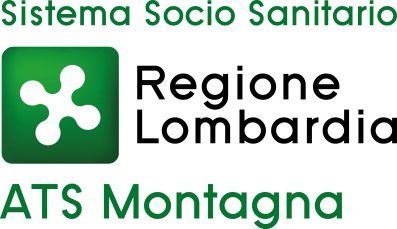 Nucleo di Valutazione delle Performance/Prestazioni